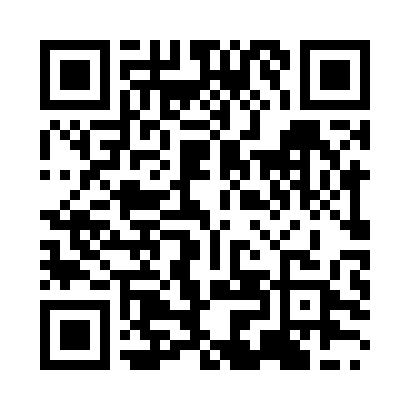 Prayer times for Lukla, NepalWed 1 May 2024 - Fri 31 May 2024High Latitude Method: NonePrayer Calculation Method: Muslim World LeagueAsar Calculation Method: ShafiPrayer times provided by https://www.salahtimes.comDateDayFajrSunriseDhuhrAsrMaghribIsha1Wed3:545:1911:553:286:327:512Thu3:535:1811:553:286:337:523Fri3:525:1711:553:286:337:534Sat3:515:1611:553:286:347:545Sun3:505:1511:553:286:347:556Mon3:495:1511:553:276:357:557Tue3:485:1411:553:276:367:568Wed3:475:1311:553:276:367:579Thu3:465:1311:553:276:377:5810Fri3:465:1211:553:276:377:5911Sat3:455:1111:553:276:387:5912Sun3:445:1111:553:276:398:0013Mon3:435:1011:543:276:398:0114Tue3:425:1011:543:276:408:0215Wed3:415:0911:553:266:408:0316Thu3:415:0811:553:266:418:0317Fri3:405:0811:553:266:418:0418Sat3:395:0711:553:266:428:0519Sun3:385:0711:553:266:438:0620Mon3:385:0611:553:266:438:0721Tue3:375:0611:553:266:448:0722Wed3:365:0611:553:266:448:0823Thu3:365:0511:553:266:458:0924Fri3:355:0511:553:266:458:1025Sat3:355:0411:553:266:468:1026Sun3:345:0411:553:266:468:1127Mon3:345:0411:553:266:478:1228Tue3:335:0411:553:266:488:1229Wed3:335:0311:563:266:488:1330Thu3:325:0311:563:266:498:1431Fri3:325:0311:563:266:498:14